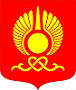 РОССИЙСКАЯ ФЕДЕРАЦИЯРЕСПУБЛИКА ТЫВАХУРАЛ ПРЕДСТАВИТЕЛЕЙ ГОРОДА КЫЗЫЛ_______________________________________________________________   ПОСТАНОВЛЕНИЕОт «23» ноября 2017  года               г. Кызыл                                             № 100О даче согласия на назначение на должность заместителя мэра города Кызыла по правовым вопросам и профилактике правонарушений В соответствии с решением Хурала представителей города Кызыла от 16 сентября 2008 года № 28 «Об утверждении структуры мэрии города Кызыла», со ст. 33 Устава городского округа «Город Кызыл Республики Тыва», принятого решением Хурала представителей города Кызыла от 5 мая 2005 года № 50, по представлению мэрии города Кызыла от 25 октября 2017 года № м08-06-17/2173,Хурал представителей города Кызыла ПОСТАНОВИЛ:1. Дать согласие на назначение на должность заместителя мэра города Кызыла по правовым вопросам и профилактике правонарушений Юрия Степановича Лицкевича.2. Опубликовать настоящее постановление на официальном сайте городского округа «Город Кызыл Республики Тыва».3. Контроль за исполнением настоящего решения возложить на комитет по правовой политике, регламенту и общественной безопасности Хурала представителей города Кызыла.4. Настоящее постановление вступает в силу со дня его принятия.Глава города Кызыла                                                                                Д. Оюн